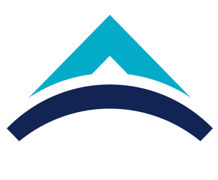 ECTS Course Description FormECTS Course Description FormECTS Course Description FormECTS Course Description FormECTS Course Description FormECTS Course Description FormECTS Course Description FormECTS Course Description FormPART I ( Senate Approval)PART I ( Senate Approval)PART I ( Senate Approval)PART I ( Senate Approval)PART I ( Senate Approval)PART I ( Senate Approval)PART I ( Senate Approval)PART I ( Senate Approval)PART I ( Senate Approval)PART I ( Senate Approval)Offering School  EngineeringEngineeringEngineeringEngineeringEngineeringEngineeringEngineeringEngineeringEngineeringOffering DepartmentComputer EngineeringComputer EngineeringComputer EngineeringComputer EngineeringComputer EngineeringComputer EngineeringComputer EngineeringComputer EngineeringComputer EngineeringProgram(s) Offered toComputer EngineeringComputer EngineeringComputer EngineeringComputer EngineeringComputer EngineeringProgram(s) Offered toProgram(s) Offered toCourse Code CS 362CS 362CS 362CS 362CS 362CS 362CS 362CS 362CS 362Course NameOperating SystemsOperating SystemsOperating SystemsOperating SystemsOperating SystemsOperating SystemsOperating SystemsOperating SystemsOperating SystemsLanguage of InstructionEnglishEnglishEnglishEnglishEnglishEnglishEnglishEnglishEnglishType of CourseLecture Lecture Lecture Lecture Lecture Lecture Lecture Lecture Lecture Level of CourseUndergradUndergradUndergradUndergradUndergradUndergradUndergradUndergradUndergradHours per WeekLecture: 3Lecture: 3Laboratory:Recitation: Practical:  Practical:  Studio: Other: Other: ECTS Credit666666666Grading ModeLetter gradeLetter gradeLetter gradeLetter gradeLetter gradeLetter gradeLetter gradeLetter gradeLetter gradePre-requisitesCS 102CS 102CS 102CS 102CS 102CS 102CS 102CS 102CS 102Co-requisites---------Registration Restriction---------Educational ObjectiveThis course teaches the students standard operating systems structures. The students are exposed to topics such as concurrency and real-time considerations. The course discusses how common operating systems such as Unix and Windows are designed and implemented.This course teaches the students standard operating systems structures. The students are exposed to topics such as concurrency and real-time considerations. The course discusses how common operating systems such as Unix and Windows are designed and implemented.This course teaches the students standard operating systems structures. The students are exposed to topics such as concurrency and real-time considerations. The course discusses how common operating systems such as Unix and Windows are designed and implemented.This course teaches the students standard operating systems structures. The students are exposed to topics such as concurrency and real-time considerations. The course discusses how common operating systems such as Unix and Windows are designed and implemented.This course teaches the students standard operating systems structures. The students are exposed to topics such as concurrency and real-time considerations. The course discusses how common operating systems such as Unix and Windows are designed and implemented.This course teaches the students standard operating systems structures. The students are exposed to topics such as concurrency and real-time considerations. The course discusses how common operating systems such as Unix and Windows are designed and implemented.This course teaches the students standard operating systems structures. The students are exposed to topics such as concurrency and real-time considerations. The course discusses how common operating systems such as Unix and Windows are designed and implemented.This course teaches the students standard operating systems structures. The students are exposed to topics such as concurrency and real-time considerations. The course discusses how common operating systems such as Unix and Windows are designed and implemented.This course teaches the students standard operating systems structures. The students are exposed to topics such as concurrency and real-time considerations. The course discusses how common operating systems such as Unix and Windows are designed and implemented.Course DescriptionThis course spans the following topics: processes, threads, inter-process communication, synchronization (critical regions, semaphores, mutex, deadlocks), scheduling, memory management, i/o systems, file systems.This course spans the following topics: processes, threads, inter-process communication, synchronization (critical regions, semaphores, mutex, deadlocks), scheduling, memory management, i/o systems, file systems.This course spans the following topics: processes, threads, inter-process communication, synchronization (critical regions, semaphores, mutex, deadlocks), scheduling, memory management, i/o systems, file systems.This course spans the following topics: processes, threads, inter-process communication, synchronization (critical regions, semaphores, mutex, deadlocks), scheduling, memory management, i/o systems, file systems.This course spans the following topics: processes, threads, inter-process communication, synchronization (critical regions, semaphores, mutex, deadlocks), scheduling, memory management, i/o systems, file systems.This course spans the following topics: processes, threads, inter-process communication, synchronization (critical regions, semaphores, mutex, deadlocks), scheduling, memory management, i/o systems, file systems.This course spans the following topics: processes, threads, inter-process communication, synchronization (critical regions, semaphores, mutex, deadlocks), scheduling, memory management, i/o systems, file systems.This course spans the following topics: processes, threads, inter-process communication, synchronization (critical regions, semaphores, mutex, deadlocks), scheduling, memory management, i/o systems, file systems.This course spans the following topics: processes, threads, inter-process communication, synchronization (critical regions, semaphores, mutex, deadlocks), scheduling, memory management, i/o systems, file systems.LO1: Be able to explain what an operating system and the role is it different parts of the system playLO1: Be able to explain what an operating system and the role is it different parts of the system playLO1: Be able to explain what an operating system and the role is it different parts of the system playLO1: Be able to explain what an operating system and the role is it different parts of the system playLO1: Be able to explain what an operating system and the role is it different parts of the system playLO1: Be able to explain what an operating system and the role is it different parts of the system playLO1: Be able to explain what an operating system and the role is it different parts of the system playLO1: Be able to explain what an operating system and the role is it different parts of the system playLearning Outcomes LO2: Be able to explain the structure of operating systems, applications, and the relationship between them.LO2: Be able to explain the structure of operating systems, applications, and the relationship between them.LO2: Be able to explain the structure of operating systems, applications, and the relationship between them.LO2: Be able to explain the structure of operating systems, applications, and the relationship between them.LO2: Be able to explain the structure of operating systems, applications, and the relationship between them.LO2: Be able to explain the structure of operating systems, applications, and the relationship between them.LO2: Be able to explain the structure of operating systems, applications, and the relationship between them.LO2: Be able to explain the structure of operating systems, applications, and the relationship between them.Learning Outcomes LO3: Be able to explain and make use of the services provided by operating systems LO3: Be able to explain and make use of the services provided by operating systems LO3: Be able to explain and make use of the services provided by operating systems LO3: Be able to explain and make use of the services provided by operating systems LO3: Be able to explain and make use of the services provided by operating systems LO3: Be able to explain and make use of the services provided by operating systems LO3: Be able to explain and make use of the services provided by operating systems LO3: Be able to explain and make use of the services provided by operating systems Learning Outcomes LO4: Exposure to details of major OS conceptsLO4: Exposure to details of major OS conceptsLO4: Exposure to details of major OS conceptsLO4: Exposure to details of major OS conceptsLO4: Exposure to details of major OS conceptsLO4: Exposure to details of major OS conceptsLO4: Exposure to details of major OS conceptsLO4: Exposure to details of major OS conceptsLearning Outcomes LO5: Write programs (Implement) various parts of operating systems. LO5: Write programs (Implement) various parts of operating systems. LO5: Write programs (Implement) various parts of operating systems. LO5: Write programs (Implement) various parts of operating systems. LO5: Write programs (Implement) various parts of operating systems. LO5: Write programs (Implement) various parts of operating systems. LO5: Write programs (Implement) various parts of operating systems. LO5: Write programs (Implement) various parts of operating systems. Learning Outcomes Learning Outcomes Learning Outcomes PART II (Faculty Board Approval)PART II (Faculty Board Approval)PART II (Faculty Board Approval)PART II (Faculty Board Approval)PART II (Faculty Board Approval)PART II (Faculty Board Approval)PART II (Faculty Board Approval)PART II (Faculty Board Approval)PART II (Faculty Board Approval)PART II (Faculty Board Approval)Basic Outcomes (University-wide)No.No.Program OutcomesLO1LO1LO2LO3LO4LO5Basic Outcomes (University-wide)PO1PO1Ability to communicate effectively and write and present a report in Turkish and English.3330000PO2Ability to work individually, and in intra- disciplinary and multi-disciplinary teams.0000022PO3Recognition of the need for life-long learning and ability to access information, follow developments in science and technology, andcontinually reinvent oneself.0000000PO4Knowledge of project management, risk management, innovation and change management,entrepreneurship, and sustainable development.0000033PO5Awareness of sectors and ability to prepare a business plan.0000000PO6Understanding of professional and ethical responsibility and demonstrating ethicalbehaviour.0000011Faculty Specific OutcomesFaculty Specific OutcomesPO7Ability to define complex engineeringproblems, develop models andimplement solutions for theseproblems1220022Faculty Specific OutcomesFaculty Specific OutcomesPO8Ability to conduct lab experiments by usingcomputers and the ability of collecting, analysing and interpreting data. 0220022Faculty Specific OutcomesFaculty Specific OutcomesPO9Ability to apply the knowledge ofmathematics, science and engineeringprinciples to solve problems in computerengineering.0222022Faculty Specific OutcomesFaculty Specific OutcomesPO10An understanding of current contemporaryissues and impact of engineering solutionsin legal and ethical levels0000000Faculty Specific OutcomesFaculty Specific OutcomesPO11Ability to understand and apply discretemathematics concepts.0000000Faculty Specific OutcomesFaculty Specific OutcomesPO12Ability to use modern engineeringtechniques, tools and informationtechnologies and develop softwareequipment and software.0000233Faculty Specific OutcomesFaculty Specific OutcomesPO13Ability to analyse, design and manage thehardware/software computer systemrequirements with limited resources andconditions by modern engineeringprinciples.0002233PART III (Department Board Approval)PART III (Department Board Approval)PART III (Department Board Approval)PART III (Department Board Approval)PART III (Department Board Approval)PART III (Department Board Approval)PART III (Department Board Approval)PART III (Department Board Approval)PART III (Department Board Approval)PART III (Department Board Approval)PART III (Department Board Approval)PART III (Department Board Approval)PART III (Department Board Approval)Course Subjects, Contribution of Course Subjects to Learning Outcomes, and Methods for Assessing Learning of Course SubjectsSubjectsWeekLO1LO2LO3LO3LO4LO5LO6Course Subjects, Contribution of Course Subjects to Learning Outcomes, and Methods for Assessing Learning of Course SubjectsS11OS OverviewOS OverviewOS OverviewOS OverviewA1/3Course Subjects, Contribution of Course Subjects to Learning Outcomes, and Methods for Assessing Learning of Course SubjectsS22Processes, Description and ControlProcesses, Description and ControlProcesses, Description and ControlProcesses, Description and ControlA1/3A1/3A1/3Course Subjects, Contribution of Course Subjects to Learning Outcomes, and Methods for Assessing Learning of Course SubjectsS33Threads, SMP, MicrokernelsThreads, SMP, MicrokernelsThreads, SMP, MicrokernelsThreads, SMP, MicrokernelsA1/3/8Course Subjects, Contribution of Course Subjects to Learning Outcomes, and Methods for Assessing Learning of Course SubjectsS44Concurrency: Mutual Exclusion, SyncConcurrency: Mutual Exclusion, SyncConcurrency: Mutual Exclusion, SyncConcurrency: Mutual Exclusion, SyncA1/3Course Subjects, Contribution of Course Subjects to Learning Outcomes, and Methods for Assessing Learning of Course SubjectsS55Concurrency: Deadlocks, StarvationConcurrency: Deadlocks, StarvationConcurrency: Deadlocks, StarvationConcurrency: Deadlocks, StarvationA1/3A1/3A1/3A1/3Course Subjects, Contribution of Course Subjects to Learning Outcomes, and Methods for Assessing Learning of Course SubjectsS66Memory ManagementMemory ManagementMemory ManagementMemory ManagementA1/3A1/3A1/3A1/3Course Subjects, Contribution of Course Subjects to Learning Outcomes, and Methods for Assessing Learning of Course SubjectsS77Virtual MemoryVirtual MemoryVirtual MemoryVirtual MemoryA1/3A1/3A1/3A1/3Course Subjects, Contribution of Course Subjects to Learning Outcomes, and Methods for Assessing Learning of Course SubjectsS88Uniprocessor SchedulingUniprocessor SchedulingUniprocessor SchedulingUniprocessor SchedulingA1/3A1/3A1/3A1/3Course Subjects, Contribution of Course Subjects to Learning Outcomes, and Methods for Assessing Learning of Course SubjectsS99Real-Time SchedulingReal-Time SchedulingReal-Time SchedulingReal-Time SchedulingA1/3A1/3A1/3A1/3A1/3A1/3Course Subjects, Contribution of Course Subjects to Learning Outcomes, and Methods for Assessing Learning of Course SubjectsS1010,11I/O Management, Disk SchedulingI/O Management, Disk SchedulingI/O Management, Disk SchedulingI/O Management, Disk SchedulingA1/3A1/3A1/3A1/3Course Subjects, Contribution of Course Subjects to Learning Outcomes, and Methods for Assessing Learning of Course SubjectsS1112,13File Management File Management File Management File Management A1/3A1/3A1/3A1/3Assessment Methods, Weight in Course Grade, Implementation and Make-Up Rules No.TypeTypeTypeWeightImplementation RuleImplementation RuleMake-Up RuleMake-Up RuleMake-Up RuleMake-Up RuleMake-Up RuleAssessment Methods, Weight in Course Grade, Implementation and Make-Up Rules A1ExamExamExam60%Midterm is 25% and final is 35% of the final mark.Midterm is 25% and final is 35% of the final mark.A make-up exam is provided in case of a legitimate reason with a proof.A make-up exam is provided in case of a legitimate reason with a proof.A make-up exam is provided in case of a legitimate reason with a proof.A make-up exam is provided in case of a legitimate reason with a proof.A make-up exam is provided in case of a legitimate reason with a proof.Assessment Methods, Weight in Course Grade, Implementation and Make-Up Rules A2QuizQuizQuiz0%Assessment Methods, Weight in Course Grade, Implementation and Make-Up Rules A3HomeworkHomeworkHomework25%At least four assignments are submitted.At least four assignments are submitted.No make-upNo make-upNo make-upNo make-upNo make-upAssessment Methods, Weight in Course Grade, Implementation and Make-Up Rules A4ProjectProjectProject15%Two programming projects Two programming projects Both projects are mandatoryBoth projects are mandatoryBoth projects are mandatoryBoth projects are mandatoryBoth projects are mandatoryAssessment Methods, Weight in Course Grade, Implementation and Make-Up Rules A5ReportReportReport-------Assessment Methods, Weight in Course Grade, Implementation and Make-Up Rules A6PresentationPresentationPresentation-------Assessment Methods, Weight in Course Grade, Implementation and Make-Up Rules A7Attendance/ InteractionAttendance/ InteractionAttendance/ Interaction-------Assessment Methods, Weight in Course Grade, Implementation and Make-Up Rules A8Class/Lab./Field WorkClass/Lab./Field WorkClass/Lab./Field Work-------Assessment Methods, Weight in Course Grade, Implementation and Make-Up Rules A9OtherOtherOther-------Assessment Methods, Weight in Course Grade, Implementation and Make-Up Rules TOTALTOTALTOTALTOTAL100%100%100%100%100%100%100%100%Evidence of Achievement of Learning OutcomesStudents will demonstrate learning outcomes through midterm exams, homework assignments, and the final exam. Every topic is tested with at least one exam or homework question. In order to pass, a student needs to accumulate at least 50 % of the total mark.Students will demonstrate learning outcomes through midterm exams, homework assignments, and the final exam. Every topic is tested with at least one exam or homework question. In order to pass, a student needs to accumulate at least 50 % of the total mark.Students will demonstrate learning outcomes through midterm exams, homework assignments, and the final exam. Every topic is tested with at least one exam or homework question. In order to pass, a student needs to accumulate at least 50 % of the total mark.Students will demonstrate learning outcomes through midterm exams, homework assignments, and the final exam. Every topic is tested with at least one exam or homework question. In order to pass, a student needs to accumulate at least 50 % of the total mark.Students will demonstrate learning outcomes through midterm exams, homework assignments, and the final exam. Every topic is tested with at least one exam or homework question. In order to pass, a student needs to accumulate at least 50 % of the total mark.Students will demonstrate learning outcomes through midterm exams, homework assignments, and the final exam. Every topic is tested with at least one exam or homework question. In order to pass, a student needs to accumulate at least 50 % of the total mark.Students will demonstrate learning outcomes through midterm exams, homework assignments, and the final exam. Every topic is tested with at least one exam or homework question. In order to pass, a student needs to accumulate at least 50 % of the total mark.Students will demonstrate learning outcomes through midterm exams, homework assignments, and the final exam. Every topic is tested with at least one exam or homework question. In order to pass, a student needs to accumulate at least 50 % of the total mark.Students will demonstrate learning outcomes through midterm exams, homework assignments, and the final exam. Every topic is tested with at least one exam or homework question. In order to pass, a student needs to accumulate at least 50 % of the total mark.Students will demonstrate learning outcomes through midterm exams, homework assignments, and the final exam. Every topic is tested with at least one exam or homework question. In order to pass, a student needs to accumulate at least 50 % of the total mark.Students will demonstrate learning outcomes through midterm exams, homework assignments, and the final exam. Every topic is tested with at least one exam or homework question. In order to pass, a student needs to accumulate at least 50 % of the total mark.Students will demonstrate learning outcomes through midterm exams, homework assignments, and the final exam. Every topic is tested with at least one exam or homework question. In order to pass, a student needs to accumulate at least 50 % of the total mark.Method for Determining Letter GradeThe total mark is converted to a letter grade using the table below.The total mark is converted to a letter grade using the table below.The total mark is converted to a letter grade using the table below.The total mark is converted to a letter grade using the table below.The total mark is converted to a letter grade using the table below.The total mark is converted to a letter grade using the table below.The total mark is converted to a letter grade using the table below.The total mark is converted to a letter grade using the table below.The total mark is converted to a letter grade using the table below.The total mark is converted to a letter grade using the table below.The total mark is converted to a letter grade using the table below.The total mark is converted to a letter grade using the table below.Teaching Methods, Student Work LoadNoMethodMethodExplanationExplanationExplanationExplanationExplanationExplanationHoursHoursHoursTeaching Methods, Student Work LoadTime applied by instructorTime applied by instructorTime applied by instructorTime applied by instructorTime applied by instructorTime applied by instructorTime applied by instructorTime applied by instructorTime applied by instructorTime applied by instructorTime applied by instructorTime applied by instructorTeaching Methods, Student Work Load1LectureLectureLectures are given using the white board with the help of PowerPoint slides. Whenever necessary, numerical examples and sample questions are given to clarify theoretical concepts. Lectures are given using the white board with the help of PowerPoint slides. Whenever necessary, numerical examples and sample questions are given to clarify theoretical concepts. Lectures are given using the white board with the help of PowerPoint slides. Whenever necessary, numerical examples and sample questions are given to clarify theoretical concepts. Lectures are given using the white board with the help of PowerPoint slides. Whenever necessary, numerical examples and sample questions are given to clarify theoretical concepts. Lectures are given using the white board with the help of PowerPoint slides. Whenever necessary, numerical examples and sample questions are given to clarify theoretical concepts. Lectures are given using the white board with the help of PowerPoint slides. Whenever necessary, numerical examples and sample questions are given to clarify theoretical concepts. 3X14 = 423X14 = 423X14 = 42Teaching Methods, Student Work Load2Interactive LectureInteractive LectureTeaching Methods, Student Work Load3RecitationRecitationTeaching Methods, Student Work Load4LaboratoryLaboratoryTeaching Methods, Student Work Load5PracticalPracticalTeaching Methods, Student Work Load6Field WorkField WorkTeaching Methods, Student Work LoadTime expected to be allocated by studentTime expected to be allocated by studentTime expected to be allocated by studentTime expected to be allocated by studentTime expected to be allocated by studentTime expected to be allocated by studentTime expected to be allocated by studentTime expected to be allocated by studentTime expected to be allocated by studentTime expected to be allocated by studentTime expected to be allocated by studentTime expected to be allocated by studentTeaching Methods, Student Work Load7ProjectProjectTwo programming assignments. Two programming assignments. Two programming assignments. Two programming assignments. Two programming assignments. Two programming assignments.    11*2=22   11*2=22   11*2=22Teaching Methods, Student Work Load8HomeworkHomeworkThe students get the solution to homework questions after submission.The students get the solution to homework questions after submission.The students get the solution to homework questions after submission.The students get the solution to homework questions after submission.The students get the solution to homework questions after submission.The students get the solution to homework questions after submission.    4*4 = 16    4*4 = 16    4*4 = 16Teaching Methods, Student Work Load9Pre-class Learning of Course Material Pre-class Learning of Course Material Teaching Methods, Student Work Load10Review of Course MaterialReview of Course MaterialReview is conducted at the end of every chapter or module. Students are asked to be ready for review sessions.Review is conducted at the end of every chapter or module. Students are asked to be ready for review sessions.Review is conducted at the end of every chapter or module. Students are asked to be ready for review sessions.Review is conducted at the end of every chapter or module. Students are asked to be ready for review sessions.Review is conducted at the end of every chapter or module. Students are asked to be ready for review sessions.Review is conducted at the end of every chapter or module. Students are asked to be ready for review sessions.6*12 = 726*12 = 726*12 = 72Teaching Methods, Student Work Load11StudioStudioTeaching Methods, Student Work Load12Office HourOffice HourOne hour per week is allocated for students’ questions. In addition, students can arrange for a meeting at any time.One hour per week is allocated for students’ questions. In addition, students can arrange for a meeting at any time.One hour per week is allocated for students’ questions. In addition, students can arrange for a meeting at any time.One hour per week is allocated for students’ questions. In addition, students can arrange for a meeting at any time.One hour per week is allocated for students’ questions. In addition, students can arrange for a meeting at any time.One hour per week is allocated for students’ questions. In addition, students can arrange for a meeting at any time.2*14 = 282*14 = 282*14 = 28Teaching Methods, Student Work LoadTOTALTOTALTOTAL                                                                                                                            180                                                                                                                            180                                                                                                                            180                                                                                                                            180                                                                                                                            180                                                                                                                            180                                                                                                                            180                                                                                                                            180                                                                                                                            180IV. PARTIV. PARTIV. PARTIV. PARTIV. PARTIV. PARTIV. PARTIV. PARTIV. PARTIV. PARTIV. PARTIV. PARTIV. PARTInstructorNameNameNameTarek KhalifaTarek KhalifaTarek KhalifaTarek KhalifaTarek KhalifaTarek KhalifaTarek KhalifaTarek KhalifaTarek KhalifaInstructorE-mailE-mailE-mailTarek.khalifa@antalya.edu.trTarek.khalifa@antalya.edu.trTarek.khalifa@antalya.edu.trTarek.khalifa@antalya.edu.trTarek.khalifa@antalya.edu.trTarek.khalifa@antalya.edu.trTarek.khalifa@antalya.edu.trTarek.khalifa@antalya.edu.trTarek.khalifa@antalya.edu.trInstructorPhone NumberPhone NumberPhone Number055305573990553055739905530557399055305573990553055739905530557399055305573990553055739905530557399InstructorOffice NumberOffice NumberOffice NumberA1-68A1-68A1-68A1-68A1-68A1-68A1-68A1-68A1-68InstructorOffice HoursOffice HoursOffice HoursTBATBATBATBATBATBATBATBATBACourse MaterialsMandatoryMandatoryMandatoryComputer Organization and Architecture, 9th Edition, William Stallings, Pearson Computer Organization and Architecture, 9th Edition, William Stallings, Pearson Computer Organization and Architecture, 9th Edition, William Stallings, Pearson Computer Organization and Architecture, 9th Edition, William Stallings, Pearson Computer Organization and Architecture, 9th Edition, William Stallings, Pearson Computer Organization and Architecture, 9th Edition, William Stallings, Pearson Computer Organization and Architecture, 9th Edition, William Stallings, Pearson Computer Organization and Architecture, 9th Edition, William Stallings, Pearson Computer Organization and Architecture, 9th Edition, William Stallings, Pearson Course MaterialsRecommendedRecommendedRecommendedComputer Organization and Design, 4th Edition, John L. Hennessy, David A. Patterson, Morgan KaufmannComputer Organization and Design, 4th Edition, John L. Hennessy, David A. Patterson, Morgan KaufmannComputer Organization and Design, 4th Edition, John L. Hennessy, David A. Patterson, Morgan KaufmannComputer Organization and Design, 4th Edition, John L. Hennessy, David A. Patterson, Morgan KaufmannComputer Organization and Design, 4th Edition, John L. Hennessy, David A. Patterson, Morgan KaufmannComputer Organization and Design, 4th Edition, John L. Hennessy, David A. Patterson, Morgan KaufmannComputer Organization and Design, 4th Edition, John L. Hennessy, David A. Patterson, Morgan KaufmannComputer Organization and Design, 4th Edition, John L. Hennessy, David A. Patterson, Morgan KaufmannComputer Organization and Design, 4th Edition, John L. Hennessy, David A. Patterson, Morgan KaufmannOtherScholastic HonestyScholastic HonestyScholastic HonestyViolations of scholastic honesty include, but are not limited to cheating, plagiarizing,fabricating information or citations, facilitating acts of dishonesty by others, havingunauthorized possession of examinations, submitting work of another person or workpreviously used without informing the instructor or tampering with the academic work of other students. Any for of scholastic dishonesty is a serious academic violation and will result in a disciplinary action.Violations of scholastic honesty include, but are not limited to cheating, plagiarizing,fabricating information or citations, facilitating acts of dishonesty by others, havingunauthorized possession of examinations, submitting work of another person or workpreviously used without informing the instructor or tampering with the academic work of other students. Any for of scholastic dishonesty is a serious academic violation and will result in a disciplinary action.Violations of scholastic honesty include, but are not limited to cheating, plagiarizing,fabricating information or citations, facilitating acts of dishonesty by others, havingunauthorized possession of examinations, submitting work of another person or workpreviously used without informing the instructor or tampering with the academic work of other students. Any for of scholastic dishonesty is a serious academic violation and will result in a disciplinary action.Violations of scholastic honesty include, but are not limited to cheating, plagiarizing,fabricating information or citations, facilitating acts of dishonesty by others, havingunauthorized possession of examinations, submitting work of another person or workpreviously used without informing the instructor or tampering with the academic work of other students. Any for of scholastic dishonesty is a serious academic violation and will result in a disciplinary action.Violations of scholastic honesty include, but are not limited to cheating, plagiarizing,fabricating information or citations, facilitating acts of dishonesty by others, havingunauthorized possession of examinations, submitting work of another person or workpreviously used without informing the instructor or tampering with the academic work of other students. Any for of scholastic dishonesty is a serious academic violation and will result in a disciplinary action.Violations of scholastic honesty include, but are not limited to cheating, plagiarizing,fabricating information or citations, facilitating acts of dishonesty by others, havingunauthorized possession of examinations, submitting work of another person or workpreviously used without informing the instructor or tampering with the academic work of other students. Any for of scholastic dishonesty is a serious academic violation and will result in a disciplinary action.Violations of scholastic honesty include, but are not limited to cheating, plagiarizing,fabricating information or citations, facilitating acts of dishonesty by others, havingunauthorized possession of examinations, submitting work of another person or workpreviously used without informing the instructor or tampering with the academic work of other students. Any for of scholastic dishonesty is a serious academic violation and will result in a disciplinary action.Violations of scholastic honesty include, but are not limited to cheating, plagiarizing,fabricating information or citations, facilitating acts of dishonesty by others, havingunauthorized possession of examinations, submitting work of another person or workpreviously used without informing the instructor or tampering with the academic work of other students. Any for of scholastic dishonesty is a serious academic violation and will result in a disciplinary action.Violations of scholastic honesty include, but are not limited to cheating, plagiarizing,fabricating information or citations, facilitating acts of dishonesty by others, havingunauthorized possession of examinations, submitting work of another person or workpreviously used without informing the instructor or tampering with the academic work of other students. Any for of scholastic dishonesty is a serious academic violation and will result in a disciplinary action.OtherStudents with DisabilitiesStudents with DisabilitiesStudents with DisabilitiesReasonable accommodations will be made for students with verifiable disabilities.Reasonable accommodations will be made for students with verifiable disabilities.Reasonable accommodations will be made for students with verifiable disabilities.Reasonable accommodations will be made for students with verifiable disabilities.Reasonable accommodations will be made for students with verifiable disabilities.Reasonable accommodations will be made for students with verifiable disabilities.Reasonable accommodations will be made for students with verifiable disabilities.Reasonable accommodations will be made for students with verifiable disabilities.Reasonable accommodations will be made for students with verifiable disabilities.OtherSafety Issues	Safety Issues	Safety Issues	---------OtherFlexibilityFlexibilityFlexibilityThe level of detail can be made more in-depth or can be reduced depending on the students interests and time availability.The level of detail can be made more in-depth or can be reduced depending on the students interests and time availability.The level of detail can be made more in-depth or can be reduced depending on the students interests and time availability.The level of detail can be made more in-depth or can be reduced depending on the students interests and time availability.The level of detail can be made more in-depth or can be reduced depending on the students interests and time availability.The level of detail can be made more in-depth or can be reduced depending on the students interests and time availability.The level of detail can be made more in-depth or can be reduced depending on the students interests and time availability.The level of detail can be made more in-depth or can be reduced depending on the students interests and time availability.The level of detail can be made more in-depth or can be reduced depending on the students interests and time availability.